VYHLAŠUJEME PRO DĚTI VÁNOČNÍ SOUTĚŽO NEJHEZČÍ VÁNOČNÍ OZDOBU NA STROMEČEK.Vyrobte vlastníma rukama SNĚHULÁKA.Použít můžete libovolný materiál: dřevo, papír, látku, vatu, peří, vlnu, slámu…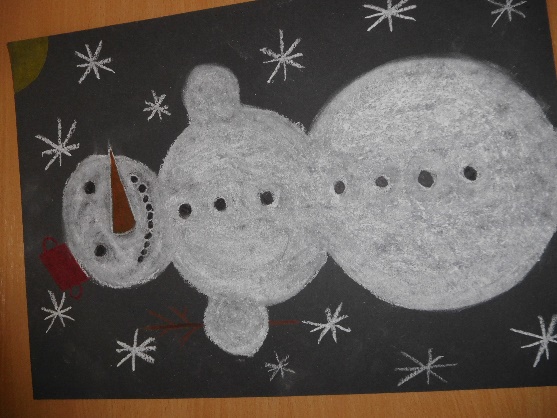 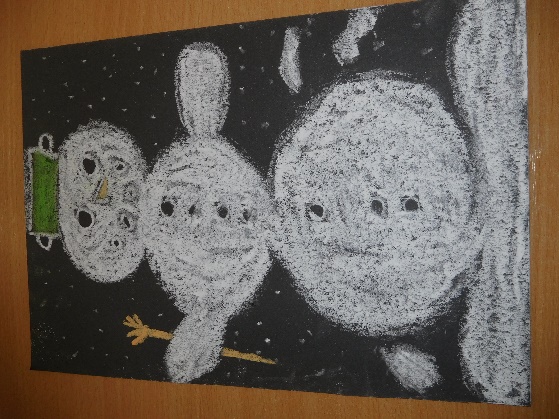 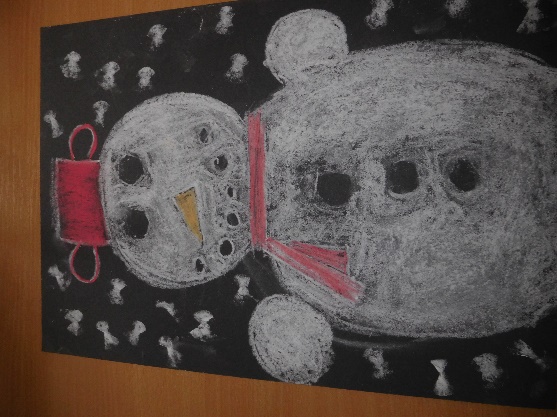 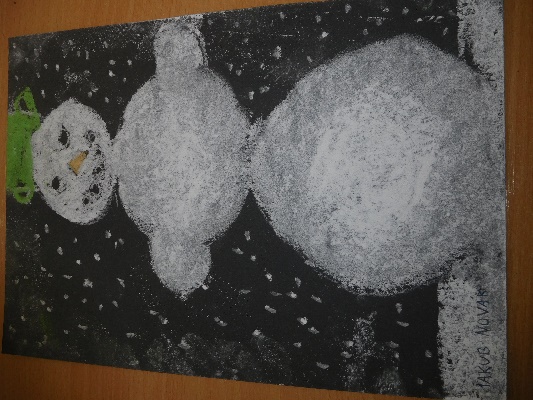 Přineste ho do školy, kde ozdobí školní stromečky.Sněhulák musí mít poutko k zavěšení. Podepište se jménem a třídou, aby se mohl zúčastnit soutěžního hodnocení.Odevzdejte ve sborovně paní učitelce Týleové do středy 8. prosince 2021.